New Zealand Skiff RegattaIncorporating theAttachment AVenue Location in Lyttelton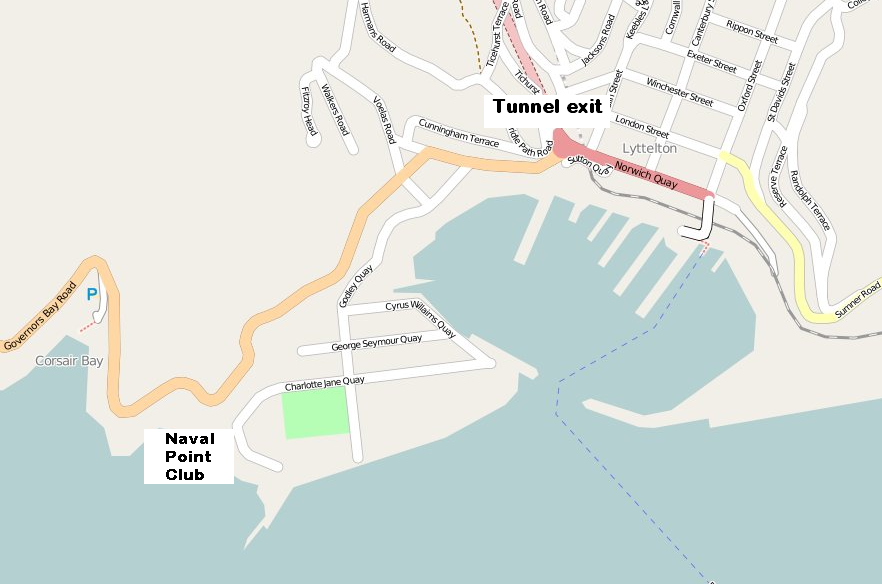 Directions:Exit Tunnel, turn right at roundabout,After 200m turn left, follow the road for 1km and turn right at the recreation ground, follow the road to the NPCL gate.Attachment BLocation of Racing Area in 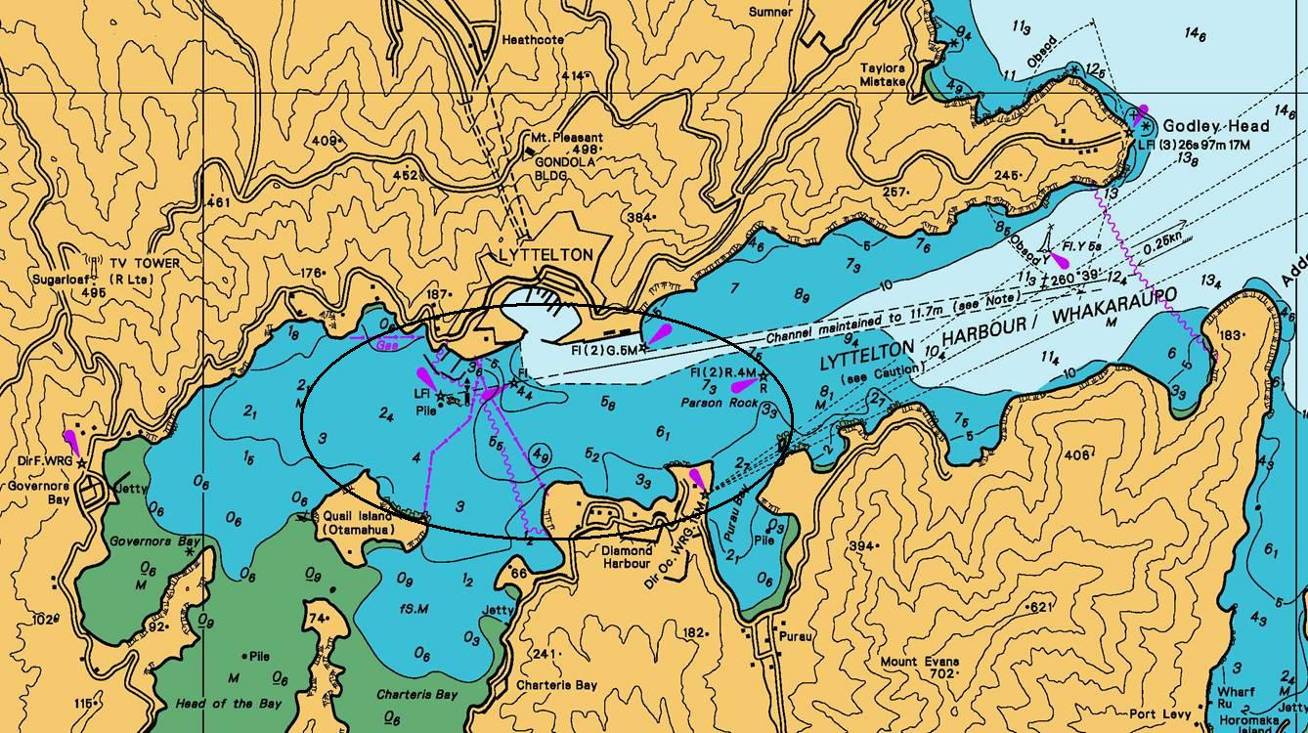 Entry Form2019 New Zealand R Class Skiff National Championship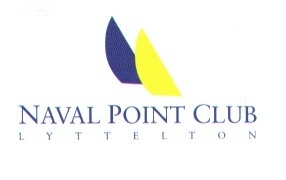 			        And 12 ft. Skiff Championship14th February to 17th February 2019Including the 69th Leander Trophy Organising Authority:Naval Point Club Lyttelton  733, Woolston Christchurch 8241I agree to be bound by the Racing Rules of Sailing and all other rules that govern this event.  I understand that yacht racing has inherent risks and dangers that are beyond the control of the organizing authority. I understand that neither the organising authority and its officers, members and servants nor other persons assisting with the conduct of the regatta accept any responsibility in respect of any injury or loss to person or property that may be sustained by reason of participation in the regatta or howsoever arising in connection with the regatta. I agree to the use of my photograph(s) and other relevant information in any event publicity and in the ongoing promotion of  yachting.  I agree to the Organising Authority and Yachting New Zealand holding the above information for the general administration and well-being of the sport, and for them to retain, use and disclose the information to affiliated organisations and any other persons or organisations that Yachting New Zealand believes will further the interests and objectives of Yachting New Zealand.  I acknowledge my right to access to and correction of this information.  The consent is given in accordance with the Privacy Act 1993.NPCL Bank Account Number        02 0864 0080191 00       Ref: Skiff (Sail Number)Organising Authority:Naval Point Club LytteltonOrganising Authority:Naval Point Club LytteltonNOTICE OF RACENB: The notation ‘[DP]’ in a rule in the Notice of Race means that the penalty for a breach of that rule may, at the discretion of the protest committee, be less than disqualification.NOTICE OF RACENB: The notation ‘[DP]’ in a rule in the Notice of Race means that the penalty for a breach of that rule may, at the discretion of the protest committee, be less than disqualification.1RULES1.1The regatta will be governed by the rules as defined in The Racing Rules of Sailing.1.2The Yachting New Zealand Safety Regulations Part 1 shall apply. 1.3Appendix T, Arbitration, will apply.2ADVERTISINGBoats may be required to display advertising chosen and supplied by the organizing authority. 3ELIGIBILITY AND ENTRY3.13.2The R Class National championship is open to all boats of the R Class Skiff class that comply with the class rules.R Class and 12f skiffs are eligible for the South Island 12ft Skiff Championship. 3.3Eligible boats may enter by completing the attached form and sending it, together with the required fee, to admin@navalpoint.co.nz by 09.30 hours on Thursday 14th February 2019. Payment can be made to NPCL Bank Account  02 0864 0080191 00  with reference “Skiff” and Sail Number.OREligible boats may enter on line athttps://us.bookingbug.com/home/132998-Naval-Point-Club-Lytteltonby Wednesday 13th February 2019.3.4To be eligible to compete in this event each entrant and crew member shall be a financial member of a club recognised by the entrant and crew member’s national authority. 3.5For entry in the R Class Skiff National Championship each entrant and crew member shall be a financial member of an R Class Squadron.4FEESContest Entry Fee:  The fee will be $130 per boat 5SCHEDULE5.1Registration:Thursday 14th February 2019, from 0800 hrs to 0930 hrs at Naval Point Club Lyttelton.5.2Briefing will be on Thursday 14th February from 0930 hrs at Naval Point Club Lyttelton.5.35.45.55.6The scheduled time of the warning signal for Invitation Race and Race 1 of the championship is 11.00 hrs on Thursday 14th February 2019.The scheduled time of the warning signal for Race 2 of the championship is 14.00 hrs on Thursday 14th February 2019.Up to three races, with a maximum of two races back to back, are scheduled per day.A total of nine races are scheduled.5.75.86.0The scheduled time of the warning signal for the first race on Friday, Saturday and Sunday is 11.00 hrs. It is the intention of the organisers to manage racing, including race start times, to maximise the number of races sailed in 12 to 18 knot wind strengths.5.75.86.0A separate Super-Cup Sprint Series will be run on Sunday 18th February after National Championship racing is finished for the day.5.75.86.0MEASUREMENTSEach R Class boat shall produce a valid measurement certificate.7VENUEAttachment A shows the location of the regatta venue. Attachment B shows the location of the racing areas.8THE COURSESThe courses to be sailed will be Windward Leeward; two laps.  Boats that have completed only one lap after the first boat has finished (have been lapped by the leading boat), will be finished at the end of that lap.  Points will be awarded in place sequence after the boats that complete the full course.9SCORING9.1The scoring system awards points according to the formula 400/ (N+3) where N is the official finishing position of a boat.9.2Five races will be required to be completed to constitute a series.9.3No score will be excluded.10.0SUPPORT BOATS10.1Support boats will be allowed.10.2Support boats must be registered with the Organising Authority at registration. [DP]11.0LAUNCHINGUnless otherwise directed by the Organising Authority, all competing boats and equipment shall be launched and retrieved from Naval Point Club Lyttelton. [DP]12RADIO COMMUNICATIONExcept in an emergency, a boat that is racing shall not make voice or data transmissions and shall not receive voice or data communication that is not available to all boats. This restriction also applies to mobile telephones. [DP]13PRIZESThe following prizes will be awarded:R Class	Leander TrophyR Class	Kent Prier TrophyR Class	Bank of NSW TrophyR Class	Bill Hayman CupR Class	Leander Trophy Masters CupR Class	Leander CupR Class	Doug Harrison Memorial TrophyR Class	Youth TrophyR Class	Pinkney TrophyR Class	Innovation TrophyR Class	Lion Trophy12ft Skiff South Island Championship 14DISCLAIMER OF LIABILITYCompetitors participate in the regatta entirely at their own risk. See rule 4, Decision to Race. The organizing authority will not accept any liability for material damage or personal injury or death sustained in conjunction with or prior to, during, or after the regatta.15INSURANCEEach participating boat shall be insured with valid third-party liability insurance with a minimum cover of $1,000,000 per incident or the equivalent. 16FURTHER INFORMATIONFor further information please contact Onwater, Naval Point Club Lyttelton PO Box 19 733, Woolston, Christchurch 8241Phone (03) 328 7029onwater@navalpoint.co.nzSail NumberBoat Name12ft Skiff or R ClassHelmspersonHelmspersonCrewFirst NameFirst NameFirst NameSurnameSurnameSurnameGender        Male / FemaleGender        Male / FemaleGender        Male / FemaleDate of BirthDate of BirthYacht ClubYacht ClubYacht ClubAddressAddressAddressEmailEmailEmailPhone – HomePhone – HomePhone – HomePhone – Phone – Phone - Helmsperson’s Signature                                          Parents Signature (if a sailor is under 18 years old)DateEnclosures (if stated as required to be presented in Notice of Race)Enclosures (if stated as required to be presented in Notice of Race)Enclosures (if stated as required to be presented in Notice of Race)Enclosures (if stated as required to be presented in Notice of Race)Enclosures (if stated as required to be presented in Notice of Race)Entry Fee$130 Proof of Club MembershipProof of Squadron MembershipInsurance CertificateOffice UseOffice UseOffice UseOffice UseEntry Fee PaidCash / Cheque / EftposDateComment